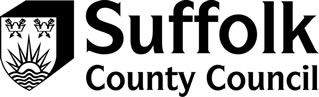 Application for High Needs Funding – (New Cases and Requests for Change of Banding)DFE Number:  0000Name of Setting:  Endeavour Primary - IpswichName of Setting:  Endeavour Primary - IpswichName of Setting:  Endeavour Primary - IpswichUPN:  Y93500000000Name of Learner:  Endeavour HouseDate of Birth:0/0/0000Year Group:3Does the learner live in Suffolk?    Yes           No          Home County:Does the learner live in Suffolk?    Yes           No          Home County:Does the learner live in Suffolk?    Yes           No          Home County:Does the learner live in Suffolk?    Yes           No          Home County:SEND Status:    SEND Support        EHCP referral made        EHCP assessment in progress        EHCP   SEND Status:    SEND Support        EHCP referral made        EHCP assessment in progress        EHCP   SEND Status:    SEND Support        EHCP referral made        EHCP assessment in progress        EHCP   SEND Status:    SEND Support        EHCP referral made        EHCP assessment in progress        EHCP   Child in Care:   No        Yes        Suffolk          Other        Home Authority:   Hackney - LondonChild in Care:   No        Yes        Suffolk          Other        Home Authority:   Hackney - LondonChild in Care:   No        Yes        Suffolk          Other        Home Authority:   Hackney - LondonChild in Care:   No        Yes        Suffolk          Other        Home Authority:   Hackney - LondonDual Placement:     No        Yes        Placement:  Endeavour PRU - Ipswich                                                      Number of Days in Placement:       2      Start Date:    0/0/0000                             Anticipated End Date: 0/0/0000                                                                                                                                     Back full time in school.Dual Placement:     No        Yes        Placement:  Endeavour PRU - Ipswich                                                      Number of Days in Placement:       2      Start Date:    0/0/0000                             Anticipated End Date: 0/0/0000                                                                                                                                     Back full time in school.Dual Placement:     No        Yes        Placement:  Endeavour PRU - Ipswich                                                      Number of Days in Placement:       2      Start Date:    0/0/0000                             Anticipated End Date: 0/0/0000                                                                                                                                     Back full time in school.Dual Placement:     No        Yes        Placement:  Endeavour PRU - Ipswich                                                      Number of Days in Placement:       2      Start Date:    0/0/0000                             Anticipated End Date: 0/0/0000                                                                                                                                     Back full time in school.HNF Band requested with this submission:   EFirst Submission (new case):   Yes          No        Date previously submitted: Autumn 2021          Band Allocated: DHNF Band requested with this submission:   EFirst Submission (new case):   Yes          No        Date previously submitted: Autumn 2021          Band Allocated: DHNF Band requested with this submission:   EFirst Submission (new case):   Yes          No        Date previously submitted: Autumn 2021          Band Allocated: DHNF Band requested with this submission:   EFirst Submission (new case):   Yes          No        Date previously submitted: Autumn 2021          Band Allocated: DAttendance (percentage):   Current academic year –        90%                                  Last academic year –   98%Attendance (percentage):   Current academic year –        90%                                  Last academic year –   98%Attendance (percentage):   Current academic year –        90%                                  Last academic year –   98%Attendance (percentage):   Current academic year –        90%                                  Last academic year –   98%Identified Category of NeedYes/NoIf Yes – please indicate the specific area(s) of need and give brief detailsCommunication & InteractionYes/NoSignificant Speech and Language Disorder – moderate delay in receptive language and severe speech disorder. Phonological difficulties impact on acquisition of literacy skills; needs language modification in all curriculum areas; uses Makaton with support; accesses monthly SaLT and daily intervention by school-based staff. Latest SaLT report refers to the impact of the disorder on learning in general and on the ability to establish social interaction. Autistic Spectrum Disorder – diagnosed aged 5; significant social and communication difficulties that impact on learning and SEMH factors; rigid thinking that impacts on all aspects of the school day and requires constant support. Current SES (C&I) involvement is focusing on learning engagement and social relationships.Cognition & LearningYes/NoProgress in literacy and numeracy is well below expected levels; struggles to engage with learning without one to one support; has significant working memory/processing difficulties. Latest assessments (see below) evidence that there is a delay of at least three years between chronological age and assessment scores (standardised scores for all literacy and numeracy assessments are below 80); EP assessment records overall ability as Borderline.Social Emotional Mental HealthYes/NoSocial and Emotional needs and behavioural difficulties – immature social skills that impact on relationships with adults and peers; emotional needs that often lead to episodes of total withdrawal and anxiety-based behaviours; presents daily with aspects of refusal and disengagement. Behaviour requires planned mediation that regularly requires the input of senior staff. Requires significant levels of planned SEMH interventions of a therapeutic nature.Sensory/PhysicalYes/NoFine and Gross Motor Skills difficulties – overall poor balance and coordination, hypermobility and poor dexterity. Reluctant to write or independently carry out practical tasks. Sensory Needs – significant difficulties associated with ASD that impact on engagement and some learning tasks – requires planned daily interventions for sensory regulation and modification of the environment.MedicalYes/NoPlease indicate the level of the learner’s performance OVER KEY STAGESPlease indicate the level of the learner’s performance OVER KEY STAGESPlease indicate the level of the learner’s performance OVER KEY STAGESPlease indicate the level of the learner’s performance OVER KEY STAGESPlease indicate the level of the learner’s performance OVER KEY STAGESPlease indicate the level of the learner’s performance OVER KEY STAGESPlease indicate the level of the learner’s performance OVER KEY STAGESPRIMARYPRIMARYPRIMARYPRIMARYPRIMARYPRIMARYPRIMARYYEAR GROUPEYFSKS 1KS 2KS 3KS 4KS 5LEARNER3Reading/Writing/Number/ PSED & Comm/Lang16-26mReading – PKS St. 2Writing – PKS St. 1Maths – 1 EmergingThrive – Being 35Please indicate the CURRENT level of learner’s performancePlease indicate the CURRENT level of learner’s performancePlease indicate the CURRENT level of learner’s performancePlease indicate the CURRENT level of learner’s performancePlease indicate the CURRENT level of learner’s performancePlease indicate the CURRENT level of learner’s performancePlease indicate the CURRENT level of learner’s performancePlease indicate the CURRENT level of learner’s performancePlease indicate the CURRENT level of learner’s performancePRIMARYPRIMARYPRIMARYPRIMARYPRIMARYPRIMARYPRIMARYPRIMARYPRIMARYYEAR GROUPEYFSPRE-KEY STAGE 1KS 1PRE-KEY STAGE 2KS 2KS 3KS 4KS 5LEARNER3Thrive – Being 50Reading Standard 3Writing Standard 1Maths1 DevelopingOther assessments used to identify areas of need (e.g. Reading; Writing; Spelling; Processing; Speech and Lang; SEMH etc. Please give standardised scores where appropriate: March 2021    BPVS – SS 72         Renfrew – Chron. Age 7Y1M Test Age 4Y2M              Infant Language Link – all redSalford Single Word – SS 69        June 2021    PIRA – SS 69   PUMA – SS 77   Educational Psychology Assessment (as part of statutory assessment for EHCP) – WISC IV – Verbal – Vocabulary 3 Extremely Low/Comprehension 5 Borderline; Perceptual – all 5 Borderline;Working Memory – 3 Extremely Low; Coding – 4 Extremely Low; Full FSIQ – 77 Borderline.Sept 2021        BPVS – SS 74         Salford Reading – SS 71             Sandwell Numeracy – SS 79Specialist Support and Services InvolvementAgencies involved: please provide dates, brief details and indicate whether a report is available.Specialist Support and Services InvolvementAgencies involved: please provide dates, brief details and indicate whether a report is available.Specialist Support and Services InvolvementAgencies involved: please provide dates, brief details and indicate whether a report is available.Specialist Support and Services InvolvementAgencies involved: please provide dates, brief details and indicate whether a report is available.Specialist Support and Services InvolvementAgencies involved: please provide dates, brief details and indicate whether a report is available.Specialist Support and Services InvolvementAgencies involved: please provide dates, brief details and indicate whether a report is available.CURRENTCURRENTCURRENTPASTPASTPASTDATEDETAILSREPORTYES/NODATEDETAILSREPORTYES/NO9/19 NHS SaLT – monthly therapyYes9/17 to 7/18WellCommYes3/21SES C&I – monthly visitsYes3/18 Occupational Therapy assessmentYes11/17Community Paediatric Consultant (ASD)YesTimetable of SupportTimetable of SupportTimetable of SupportTimetable of SupportTimetable of SupportTimetable of SupportTimeMONDAYTUESDAYWEDNESDAYTHURSDAYFRIDAY8.45–9.00Assembly and RegisterAssembly and RegisterAssembly and RegisterAssembly and RegisterAssembly and Register9.00–10.30Literacy – 1:1 support1:1 Intervention for S & L30 mins (HLTA)Literacy – 1:1 supportLiteracy – 1:1 support1:1 Intervention for S & L30 mins (HLTA)Literacy – 1:1 support Literacy – 1:1 support1:1 Intervention for S & L30 mins (HLTA)10.30–10.45Break – 1:2Break – 1:2Break – 1:2Break – 1:2Break – 1:210.45–12.15Numeracy – 1:1 supportNumeracy – 1:1 supportNumeracy – 1:1 supportNumeracy – 1:1 supportNumeracy – 1:1 support12.15–13.15Lunch – 1:2Lunch – 1:2Lunch – 1:2Lunch – 1:2Lunch – 1:213.15–15.15Art/Music/Drama 1:2 1:1 Intervention for Fine Motor Skills (15 mins) TAHistory/Geography/RE 1:21:1 Intervention – ELSA 30 mins (HLTA)PE 1:11:1 Intervention for Fine Motor Skills (15 mins) TAFrench/IT 1:21:1 Intervention – ELSA 30 mins (HLTA)Cooking/Outdoor 1:11:1 Intervention for Fine Motor Skills (15 mins) TAProvision Map (Costed)Provision Map (Costed)Provision Map (Costed)Provision Map (Costed)Provision Map (Costed)Provision Map (Costed)Provision Map (Costed)Need Support/ InterventionHours per weekAdult/Pupil RatioCostper hour (£)Costper week (£)Annual cost: 39 weeks   (£)Cognition & Learning1:1 support in Class171:1122047956Cognition & Learning1:2 support in Class4.751:2628.51112Comm. & Interaction1:1 Speech and Language Intervention1.51:118271053SEMH1:1 Emotional Literacy Intervention11:11818702Physical1:1 Fine Motor Intervention.751:1129351Comm. & Interaction SEMH1:2 support in Social Time 6.251:2637.51463TOTAL12,637